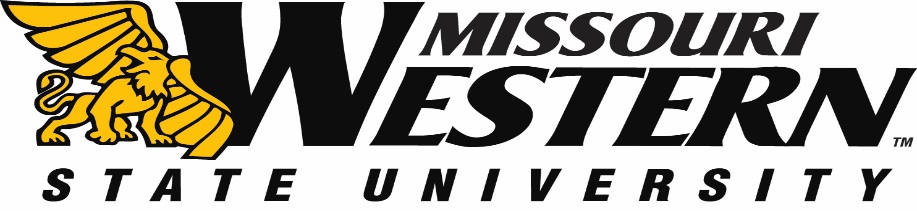 BID SPECIFICATION SHEET FOR FB19-120 EARLY COLLEGE LEARNING T-SHIRTSScope of Work:MWSU would like to purchase 1,500 black, short sleeve, t-shirts for Western Institute, Early College Learning with art work on front and back.Bid Specification:Purchase 1,500 t-shirts per specifications from vendor (Sizes range from Small to XL (there will be a need for some XXL and XXXL)Shirt: 		Black, Jerzee 29M 50/50 Cotton/Poly short sleeve 5.6 ounce shirtInks: 		1 Color full front art, MWSU Gold1 Color full back art, MWSU GoldDesign: 	PDF of proposed art is providedFront art measures 10.1705” x 3.3165”, 1 color ink: MWSU gold (pms 123)		Back art measures 10.8274” x 3.8”, 1 color of ink: MWSU goldProof of design will be requiredT-shirts will need to be delivered by June 5, 2019Deliver to:	Missouri Western State University, West Campus, 4525 Downs Drive, 
St. Joseph, MO 64507, Attention:  Jena WilliamsReturn with bid:Return the pricing sheet (page 2).  Shipping costs must be included in the pricing and not as separate line item.  Pricing must be FOB Missouri Western State University.  Include delivery price in quote. We will not pay for overages.Include W-9 Any addendum(s) with your initials. All questions should be directed to Purchasing Manager, Kelly Sloan, (816) 271-4465, purchase@missouriwestern.eduBid Submission Requirements:Sealed bids must be submitted to the Purchasing Office by 2:00 p.m. Central Time on May 15, 2019 in Popplewell Hall, Room 221, 4525 Downs Drive, St. Joseph, MO 64507. Electronic or faxed bids will not be accepted.Missouri Western reserves the right to accept or reject any or all bids.PRICING SHEET FOR FB19-120 EARLY COLLEGE LEARNING T-SHIRTS								Unit Price		TotalSize Small		350				$________		$________Size Medium		550				$________		$________Size Large		310				$________		$________Size Extra Large	200				$________		$________Size XX Large	  60				$________		$________Size XXX Large	  30				$________		$________Set-up, screen charges, etc.						$________								TOTAL              $_____________(include shipping in price and not as a separate line item)Company _________________________________________________Authorized Signature 						   Date ______________